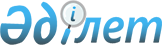 О внесении изменений в решение маслихата города Актобе от 21 декабря 2018 года № 394 "Об утверждении бюджета города Актобе на 2019-2021 годы"
					
			С истёкшим сроком
			
			
		
					Решение маслихата города Актобе Актюбинской области от 18 апреля 2019 года № 435. Зарегистрировано Департаментом юстиции Актюбинской области 23 апреля 2019 года № 6113. Прекращено действие в связи с истечением срока
      В соответствии со статьей 6 Закона Республики Казахстан от 23 января 2001 года "О местном государственном управлении и самоуправлении в Республике Казахстан" и пунктом 4 статьи 106 Бюджетного кодекса Республики Казахстан от 4 декабря 2008 года, маслихат города Актобе РЕШИЛ:
      1. Внести в решение маслихата города Актобе от 21 декабря 2018 года № 394 "Об утверждении бюджета города Актобе на 2019 – 2021 годы" (зарегистрированное в Реестре государственной регистрации нормативных правовых актов за № 3-1-225, опубликованное 10 января 2019 года в эталонном контрольном банке нормативных правовых актов Республики Казахстан в электронном виде) следующие изменения:
      в пункте 1:
      в подпункте 1):
      доходы: цифры "73 531 866,0" заменить цифрами "74 796 659,0", в том числе:
      неналоговые поступления: цифры "304 024" заменить цифрами "616 597,0";
      поступления от продажи основного капитала: цифры "14 902 573,0" заменить цифрами "14 590 000,0";
      поступления трансфертов: цифры "25 489 293" заменить цифрами "26 754 086,0";
      в подпункте 2):
      затраты: цифры "60 832 104,2" заменить цифрами "67 571 947,9";
      в подпункте 4):
      дефицит (профицит) бюджета: цифры "12 699 761,8" заменить цифрами "7 099 711,1";
      в подпункте 5):
      финансирование дефицита (использование профицита) бюджета: цифры "- 12 699 761,8" заменить цифрами "- 7 099 711,1", в том числе:
      поступления займов: цифру "0" заменить цифрами "5 600 000,0".
      2. Приложения 1, 4, 5 к указанному решению изложить в новой редакции согласно приложениям 1, 2, 3 к настоящему решению.
      3. Государственному учреждению "Аппарат маслихата города Актобе" в установленном законодательством порядке обеспечить:
      1) государственную регистрацию настоящего решения в Департаменте юстиции Актюбинской области;
      2) направление настоящего решения на официальное опубликование в периодических печатных изданиях и эталонном контрольном банке нормативных правовых актов Республики Казахстан;
      3) размещение настоящего решения на интернет-ресурсе маслихата города Актобе.
      4. Настоящее решение вводится в действие с 1 января 2019 года. Бюджет города Актобе на 2019 год Целевые трансферты и бюджетные кредиты из республиканского бюджета на 2019 год Целевые трансферты и бюджетные кредиты из областного бюджета на 2019 год
					© 2012. РГП на ПХВ «Институт законодательства и правовой информации Республики Казахстан» Министерства юстиции Республики Казахстан
				
      Исполняющая обязанности секретаря маслихата города Актобе, председатель сессии 

А. Муханова
Приложение 1 к решению маслихата города Актобе от 18 апреля 2019 года № 435Приложение 1 к решению маслихата города Актобе от 21 декабря 2018 года № 394
Категория
Категория
Категория
Категория
Сумма, тысяч тенге
Класс
Класс
Класс
Сумма, тысяч тенге
Подкласс
Подкласс
Сумма, тысяч тенге
Наименование доходов
Сумма, тысяч тенге
1
2
3
4
5
I. Доходы
74 796 659,0
1
Налоговые поступления
32 835 976,0
01
Подоходный налог
8 767 665,0
2
Индивидуальный подоходный налог
8 767 665,0
03
Социальный налог
4 978 433,0
1
Социальный налог
4 978 433,0
04
Налоги на собственность
8 674 600,0
1
Налоги на имущество
6 000 000,0
3
Земельный налог
521 600,0
4
Налог на транспортные средства
2 150 000,0
5
Единый земельный налог
3 000,0
05
Внутренние налоги на товары, работы и услуги
9 365 791,0
2
Акцизы
8 367 241,0
3
Поступления за использование природных и других ресурсов
245 328,0
4
Сборы за ведение предпринимательской и профессиональной деятельности
678 222,0
5
Налог на игорный бизнес
75 000,0
07
Прочие налоги
513 497,0
1
Прочие налоги
513 497,0
08
Обязательные платежи, взимаемые за совершение юридически значимых действий и (или) выдачу документов уполномоченными на то государственными органами или должностными лицами
535 990,0
1
Государственная пошлина
535 990,0
2
Неналоговые поступления
616 597,0
01
Доходы от государственной собственности
166 597,0
5
Доходы от аренды имущества, находящегося в государственной собственности
104 024,0
7
Вознаграждения по кредитам, выданным из государственного бюджета
62 573,0
06
Прочие неналоговые поступления 
450 000,0
1
Прочие неналоговые поступления 
450 000,0
3
Поступления от продажи основного капитала
14 590 000,0
01
Продажа государственного имущества, закрепленного за государственными учреждениями
13 590 000,0
1
Продажа государственного имущества, закрепленного за государственными учреждениями
13 590 000,0
03
Продажа земли и нематериальных активов
1 000 000,0
1
Продажа земли 
500 000,0
2
Продажа нематериальных активов
500 000,0
4
Поступления трансфертов
26 754 086,0
02
Трансферты из вышестоящих органов государственного управления
26 754 086,0
2
Трансферты из областного бюджета
26 754 086,0
Функциональная группа
Функциональная группа
Функциональная группа
Функциональная группа
Функциональная группа
Сумма, тысяч тенге
Функциональная подгруппа
Функциональная подгруппа
Функциональная подгруппа
Функциональная подгруппа
Сумма, тысяч тенге
Администратор бюджетных программ
Администратор бюджетных программ
Администратор бюджетных программ
Сумма, тысяч тенге
Бюджетная программа
Бюджетная программа
Сумма, тысяч тенге
Наименование расходов
Сумма, тысяч тенге
II. Затраты
67 571 947,9
01
Государственные услуги общего характера
2 112 684,0
1
Представительные, исполнительные и другие органы, выполняющие общие функции государственного управления
1 425 117,9
112
Аппарат маслихата района (города областного значения)
38 298,0
001
Услуги по обеспечению деятельности маслихата района (города областного значения)
38 298,0
122
Аппарат акима района (города областного значения)
1 246 322,2
001
Услуги по обеспечению деятельности акима района (города областного значения)
1 202 014,3
009
Капитальные расходы подведомственных государственных учреждений и организаций
44 307,9
123
Аппарат акима района в городе, города районного значения, поселка, села, сельского округа
140 497,7
001
Услуги по обеспечению деятельности акима района в городе, города районного значения, поселка, села, сельского округа
130 558,7
022
Капитальные расходы государственного органа
9 939,0
2
Финансовая деятельность
34 146,0
459
Отдел экономики и финансов района (города областного значения)
19 397,0
003
Проведение оценки имущества в целях налогообложения
17 257,0
010
Приватизация, управление коммунальным имуществом, постприватизационная деятельность и регулирование споров, связанных с этим
2 140,0
805
Отдел государственных закупок района (города областного значения)
14 749,0
001
Услуги по реализации государственной политики в области государственных закупок на местном уровне
14 749,0
5
Планирование и статистическая деятельность
6 000,0
459
Отдел экономики и финансов района (города областного значения)
6 000,0
061
Экспертиза и оценка документации по вопросам бюджетных инвестиций и государственно-частного партнерства, в том числе концессии
6 000,0
9
Прочие государственные услуги общего характера
647 420,1
458
Отдел жилищно-коммунального хозяйства, пассажирского транспорта и автомобильных дорог района (города областного значения)
219 244,4
001
Услуги по реализации государственной политики на местном уровне в области жилищно-коммунального хозяйства, пассажирского транспорта и автомобильных дорог
147 340,4
013
Капитальные расходы государственного органа
24 864,0
067
Капитальные расходы подведомственных государственных учреждений и организаций
47 040,0
459
Отдел экономики и финансов района (города областного значения)
116 751,7
001
Услуги по реализации государственной политики в области формирования и развития экономической политики, государственного планирования, исполнения бюджета и управления коммунальной собственностью района (города областного значения)
116 751,7
467
Отдел строительства района (города областного значения)
70 000,0
040
Развитие объектов государственных органов
70 000,0
486
Отдел земельных отношений, архитектуры и градостроительства района (города областного значения)
241 424,0
001
Услуги по реализации государственной политики в области регулирования земельных отношений, архитектуры и градостроительства на местном уровне
241 424,0
02
Оборона
24 218,0
1
Военные нужды
21 901,0
122
Аппарат акима района (города областного значения)
21 901,0
005
Мероприятия в рамках исполнения всеобщей воинской обязанности
21 901,0
2
Организация работы по чрезвычайным ситуациям
2 317,0
122
Аппарат акима района (города областного значения)
2 317,0
006
Предупреждение и ликвидация чрезвычайных ситуаций масштаба района (города областного значения)
475,0
007
Мероприятия по профилактике и тушению степных пожаров районного (городского) масштаба, а также пожаров в населенных пунктах, в которых не созданы органы государственной противопожарной службы
1 842,0
03
Общественный порядок, безопасность, правовая, судебная, уголовно-исполнительная деятельность
895 714,2
1
Правоохранительная деятельность
110 000,0
467
Отдел строительства района (города областного значения)
110 000,0
066
Строительство объектов общественного порядка и безопасности
110 000,0
9
Прочие услуги в области общественного порядка и безопасности
785 714,2
458
Отдел жилищно-коммунального хозяйства, пассажирского транспорта и автомобильных дорог района (города областного значения)
704 867,2
021
Обеспечение безопасности дорожного движения в населенных пунктах
704 867,2
499
Отдел регистрации актов гражданского состояния района (города областного значения)
80 847,0
001
Услуги по реализации государственной политики на местном уровне в области регистрации актов гражданского состояния
80 847,0
04
Образование
27 225 498,6
1
Дошкольное воспитание и обучение
5 683 016,8
464
Отдел образования района (города областного значения)
5 678 473,0
009
Обеспечение деятельности организаций дошкольного воспитания и обучения
2 782 440,0
040
Реализация государственного образовательного заказа в дошкольных организациях образования
2 896 033,0
467
Отдел строительства района (города областного значения)
4 543,8
037
Строительство и реконструкция объектов дошкольного воспитания и обучения
4 543,8
2
Начальное, основное среднее и общее среднее образование
19 938 338,6
464
Отдел образования района (города областного значения) 
17 115 083,0
003
Общеобразовательное обучение
16 171 544,0
006
Дополнительное образование для детей 
943 539,0
465
Отдел физической культуры и спорта района (города областного значения)
239 166,0
017
Дополнительное образование для детей и юношества по спорту
239 166,0
467
Отдел строительства района (города областного значения)
2 584 089,6
024
Строительство и реконструкция объектов начального, основного среднего и общего среднего образования
2 584 089,6
9
Прочие услуги в области образования
1 604 143,2
464
Отдел образования района (города областного значения) 
1 604 143,2
001
Услуги по реализации государственной политики на местном уровне в области образования 
70 975,2
004
Информатизация системы образования в государственных учреждениях образования района (города областного значения)
228 600,0
005
Приобретение и доставка учебников, учебно-методических комплексов для государственных учреждений образования района (города областного значения)
971 785,0
015
Ежемесячные выплаты денежных средств опекунам (попечителям) на содержание ребенка-сироты (детей-сирот), и ребенка (детей), оставшегося без попечения родителей
125 443,0
022
Выплата единовременных денежных средств казахстанским гражданам, усыновившим (удочерившим) ребенка (детей)-сироту и ребенка (детей), оставшегося без попечения родителей
3 609,0
023
Методическая работа
38 381,0
067
Капитальные расходы подведомственных государственных учреждений и организаций
165 350,0
06
Социальная помощь и социальное обеспечение
2 672 077,7
1
Социальное обеспечение
226 711,0
451
Отдел занятости и социальных программ района (города областного значения)
197 900,0
005
Государственная адресная социальная помощь
197 900,0
464
Отдел образования района (города областного значения)
28 811,0
030
Содержание ребенка (детей), переданного патронатным воспитателям
28 811,0
2
Социальная помощь
2 277 414,6
451
Отдел занятости и социальных программ района (города областного значения)
2 277 414,6
002
Программа занятости
602 144,3
006
Оказание жилищной помощи
7 136,0
007
Социальная помощь отдельным категориям нуждающихся граждан по решениям местных представительных органов
719 158,0
013
Социальная адаптация лиц, не имеющих определенного местожительства
90 182,0
014
Оказание социальной помощи нуждающимся гражданам на дому
144 812,0
017
Обеспечение нуждающихся инвалидов обязательными гигиеническими средствами и предоставление услуг специалистами жестового языка, индивидуальными помощниками в соответствии с индивидуальной программой реабилитации инвалида
648 199,0
023
Обеспечение деятельности центров занятости населения
65 783,3
9
Прочие услуги в области социальной помощи и социального обеспечения
167 952,1
451
Отдел занятости и социальных программ района (города областного значения)
167 952,1
001
Услуги по реализации государственной политики на местном уровне в области обеспечения занятости и реализации социальных программ для населения
50 356,1
011
Оплата услуг по зачислению, выплате и доставке пособий и других социальных выплат
7 328,0
050
Обеспечение прав и улучшение качества жизни инвалидов в Республике Казахстан
38 778,0
054
Размещение государственного социального заказа в неправительственных организациях
71 490,0
07
Жилищно-коммунальное хозяйство
18 981 392,1
1
Жилищное хозяйство
12 973 017,6
458
Отдел жилищно-коммунального хозяйства, пассажирского транспорта и автомобильных дорог района (города областного значения)
1 929 921,0
033
Проектирование, развитие и (или) обустройство инженерно-коммуникационной инфраструктуры
1 929 921,0
464
Отдел образования района (города областного значения)
254 877,0
026
Ремонт объектов городов и сельских населенных пунктов в рамках Государственной программы развития продуктивной занятости и массового предпринимательства на 2017 – 2021 годы "Еңбек"
254 877,0
467
Отдел строительства района (города областного значения)
10 447 111,6
003
Проектирование и (или) строительство, реконструкция жилья коммунального жилищного фонда
8 309 475,0
004
Проектирование, развитие и (или) обустройство инженерно-коммуникационной инфраструктуры
2 137 636,6
491
Отдел жилищных отношений района (города областного значения)
341 108,0
001
Услуги по реализации государственной политики на местном уровне в области жилищного фонда
29 787,0
006
Обеспечение жильем отдельных категорий граждан
302 161,0
031
Изготовление технических паспортов на объекты кондоминиумов
9 160,0
2
Коммунальное хозяйство
2 367 684,1
458
Отдел жилищно-коммунального хозяйства, пассажирского транспорта и автомобильных дорог района (города областного значения)
1 157 664,9
012
Функционирование системы водоснабжения и водоотведения
66 016,9
026
Организация эксплуатации тепловых сетей, находящихся в коммунальной собственности районов (городов областного значения)
70 000,0
027
Организация эксплуатации сетей газификации, находящихся в коммунальной собственности районов (городов областного значения)
10 000,0
029
Развитие системы водоснабжения и водоотведения
669 190,0
048
Развитие благоустройства городов и населенных пунктов
342 458,0
467
Отдел строительства района (города областного значения)
1 210 019,2
005
Развитие коммунального хозяйства
269 858,1
007
Развитие благоустройства городов и населенных пунктов
606 630,1
058
Развитие системы водоснабжения и водоотведения в сельских населенных пунктах
333 531,0
3
Благоустройство населенных пунктов
3 640 690,4
458
Отдел жилищно-коммунального хозяйства, пассажирского транспорта и автомобильных дорог района (города областного значения)
3 640 690,4
015
Освещение улиц в населенных пунктах
870 649,0
016
Обеспечение санитарии населенных пунктов
944 098,0
017
Содержание мест захоронений и захоронение безродных
1 955,0
018
Благоустройство и озеленение населенных пунктов
1 823 988,4
08
Культура, спорт, туризм и информационное пространство
1 319 035,0
1
Деятельность в области культуры
918 466,6
455
Отдел культуры и развития языков района (города областного значения)
466 409,6
003
Поддержка культурно-досуговой работы
466 409,6
467
Отдел строительства района (города областного значения)
452 057,0
011
Развитие объектов культуры
452 057,0
2
Спорт
137 118,7
465
Отдел физической культуры и спорта района (города областного значения)
82 103,7
001
Услуги по реализации государственной политики на местном уровне в сфере физической культуры и спорта 
12 768,7
006
Проведение спортивных соревнований на районном (города областного значения) уровне
22 030,0
007
Подготовка и участие членов сборных команд района (города областного значения) по различным видам спорта на областных спортивных соревнованиях
47 305,0
467
Отдел строительства района (города областного значения)
55 015,0
008
Развитие объектов спорта
55 015,0
3
Информационное пространство
125 478,0
455
Отдел культуры и развития языков района (города областного значения)
72 149,0
006
Функционирование районных (городских) библиотек
69 142,0
007
Развитие государственного языка и других языков народа Казахстана
3 007,0
456
Отдел внутренней политики района (города областного значения) 
53 329,0
002
Услуги по проведению государственной информационной политики
53 329,0
9
Прочие услуги по организации культуры, спорта, туризма и информационного пространства
137 971,7
455
Отдел культуры и развития языков района (города областного значения)
91 231,0
001
Услуги по реализации государственной политики на местном уровне в области развития языков и культуры 
13 839,0
032
Капитальные расходы подведомственных государственных учреждений и организаций
77 392,0
456
Отдел внутренней политики района (города областного значения)
46 740,7
001
Услуги по реализации государственной политики на местном уровне в области информации, укрепления государственности и формирования социального оптимизма граждан 
40 563,7
003
Реализация мероприятий в сфере молодежной политики
6 177,0
09
Топливно-энергетический комплекс и недропользование
166 058,0
1
Топливо и энергетика
166 058,0
467
Отдел строительства района (города областного значения)
166 058,0
009
Развитие теплоэнергетической системы
166 058,0
10
Сельское, водное, лесное, рыбное хозяйство, особо охраняемые природные территории, охрана окружающей среды и животного мира, земельные отношения
2 327 034,1
1
Сельское хозяйство
99 319,1
474
Отдел сельского хозяйства и ветеринарии района (города областного значения)
99 319,1
001
Услуги по реализации государственной политики на местном уровне в сфере сельского хозяйства и ветеринарии
21 508,1
005
Обеспечение функционирования скотомогильников (биотермических ям)
3 210,0
006
Организация санитарного убоя больных животных
2 204,0
007
Организация отлова и уничтожения бродячих собак и кошек
32 100,0
008
Возмещение владельцам стоимости изымаемых и уничтожаемых больных животных, продуктов и сырья животного происхождения
6 592,0
012
Проведение мероприятий по идентификации сельскохозяйственных животных
4 815,0
013
Проведение противоэпизоотических мероприятий
28 890,0
2
Водное хозяйство
2 200 000,0
458
Отдел жилищно-коммунального хозяйства, пассажирского транспорта и автомобильных дорог района (города областного значения)
2 200 000,0
069
Увеличение водности поверхностных водных ресурсов
2 200 000,0
6
Земельные отношения
27 715,0
486
Отдел земельных отношений, архитектуры и градостроительства района (города областного значения)
27 715,0
007
Организация работ по зонированию земель
981,0
008
Землеустройство, проводимое при установлении границ районов, городов областного значения, районного значения, сельских округов, поселков, сел
26 734,0
11
Промышленность, архитектурная, градостроительная и строительная деятельность
183 065,0
2
Архитектурная, градостроительная и строительная деятельность
183 065,0
467
Отдел строительства района (города областного значения)
91 718,0
001
Услуги по реализации государственной политики на местном уровне в области строительства 
91 718,0
486
Отдел земельных отношений, архитектуры и градостроительства района (города областного значения)
91 347,0
004
Разработка схем градостроительного развития территории района и генеральных планов населенных пунктов
91 347,0
12
Транспорт и коммуникации
5 606 801,6
1
Автомобильный транспорт
5 298 801,6
458
Отдел жилищно-коммунального хозяйства, пассажирского транспорта и автомобильных дорог района (города областного значения)
5 298 801,6
022
Развитие транспортной инфраструктуры
3 246 975,0
023
Обеспечение функционирования автомобильных дорог
906 468,6
045
Капитальный и средний ремонт автомобильных дорог районного значения и улиц населенных пунктов
1 145 358,0
9
Прочие услуги в сфере транспорта и коммуникаций
308 000,0
458
Отдел жилищно-коммунального хозяйства, пассажирского транспорта и автомобильных дорог района (города областного значения)
308 000,0
024
Организация внутрипоселковых (внутригородских), пригородных и внутрирайонных общественных пассажирских перевозок
308 000,0
13
Прочие
113 847,9
3
Поддержка предпринимательской деятельности и защита конкуренции
27 455,3
469
Отдел предпринимательства района (города областного значения)
27 455,3
001
Услуги по реализации государственной политики на местном уровне в области развития предпринимательства
18 746,3
003
Поддержка предпринимательской деятельности 
8 709,0
9
Прочие
86 392,6
459
Отдел экономики и финансов района (города областного значения)
86 392,6
008
Разработка или корректировка, а также проведение необходимых экспертиз технико-экономических обоснований местных бюджетных инвестиционных проектов и конкурсных документаций проектов государственно-частного партнерства, концессионных проектов, консультативное сопровождение проектов государственно-частного партнерства и концессионных проектов
15 800,0
012
Резерв местного исполнительного органа района (города областного значения)
50 000,0
096
Выполнение государственных обязательств по проектам государственно-частного партнерства
20 592,6
14
Обслуживание долга
62 573,0
1
Обслуживание долга
62 573,0
459
Отдел экономики и финансов района (города областного значения)
62 573,0
021
Обслуживание долга местных исполнительных органов по выплате вознаграждений и иных платежей по займам из областного бюджета
62 573,0
15
Трансферты
5 881 948,7
1
Трансферты
5 881 948,7
459
Отдел экономики и финансов района (города областного значения)
5 881 948,7
006
Возврат неиспользованных (недоиспользованных) целевых трансфертов
50,7
007
Бюджетные изъятия
4 995 000,0
024
Целевые текущие трансферты из нижестоящего бюджета на компенсацию потерь вышестоящего бюджета в связи с изменением законодательства
886 898,0
III. Чистое бюджетное кредитование
Бюджетные кредиты
Погашение бюджетных кредитов
IV. Сальдо по операциям с финансовыми активами
125 000,0
Приобретение финансовых активов
125 000,0
13
Прочие
125 000,0
9
Прочие
125 000,0
458
Отдел жилищно-коммунального хозяйства, пассажирского транспорта и автомобильных дорог района (города областного значения)
125 000,0
065
Формирование или увеличение уставного капитала юридических лиц
125 000,0
V. Дефицит (профицит) бюджета
7 099 711,1
VI. Финансирование дефицита (использование профицита) бюджета
-7 099 711,1
7
Поступления займов
5 600 000,0
01
Внутренние государственные займы
5 600 000,0
2
Договоры займа
5 600 000,0
03
Займы, получаемые местным исполнительным органом района (города областного значения)
5 600 000,0
16
Погашение займов
13 250 000,0
1
Погашение займов
13 250 000,0
459
Отдел экономики и финансов района (города областного значения)
13 250 000,0
005
Погашение долга местного исполнительного органа перед вышестоящим бюджетом
13 250 000,0
8
Используемые остатки бюджетных средств
550 288,9
01
Остатки бюджетных средств
550 288,9
1
Свободные остатки бюджетных средств
550 288,9
01
Свободные остатки бюджетных средств
550 288,9Приложение 2 к решению маслихата города Актобе от 18 апреля 2019 года № 435Приложение 4 к решению маслихата города Актобе от 21 декабря 2018 года № 394
Наименование
Сумма, тысяч тенге
1
2
Всего
14 379 349,0
Целевые текущие трансферты
4 462 277,0
в том числе:
На повышение заработной платы отдельных категорий гражданских служащих, работников организаций, содержащихся за счет средств государственного бюджета, работников казенных предприятий в связи с изменением размера минимальной заработной платы
863 219,0
На компенсацию потерь в связи со снижением налоговой нагрузки низкооплачиваемых работников для повышения размера их заработной платы
313 917,0
Отдел занятости и социальных программ района (города областного значения)
635 870,0
Государственная адресная социальная помощь
80 188,0
Обеспечение деятельности центров занятости населения
7 222,0
Размещение государственного социального заказа в неправительственных организациях
54 852,0
Обеспечение нуждающихся инвалидов обязательными гигиеническими средствами и предоставление услуг специалистами жестового языка, индивидуальными помощниками в соответствии с индивидуальной программой реабилитации инвалида
212 332,0
Программа занятости
274 604,0
Социальная адаптация лиц, не имеющих определенного местожительства
6 672,0
Отдел образования района (города областного значения)
2 649 271,0
Общеобразовательное обучение
2 649 271,0
Целевые трансферты на развитие
9 917 072,0
в том числе:
Отдел строительства района (города областного значения)
4 809 089,0
Строительство и реконструкция объектов начального, основного среднего и общего среднего образования
1 751 904,0
Проектирование и (или) строительство, реконструкция жилья коммунального жилищного фонда
1 406 465,0
Проектирование, развитие и (или) обустройство инженерно-коммуникационной инфраструктуры
1 381 964,0
Развитие системы водоснабжения и водоотведения в сельских населенных пунктах
268 756,0
Отдел жилищно-коммунального хозяйства, пассажирского транспорта и автомобильных дорог района (города областного значения)
5 107 983,0
Развитие транспортной инфраструктуры
1 223 750,0
Развитие системы водоснабжения и водоотведения
380 000,0
Проектирование, развитие и (или) обустройство инженерно-коммуникационной инфраструктуры
1 504 233,0
Увеличение водности поверхностных водных ресурсов
2 000 000,0Приложение 3 к решению маслихата города Актобе от 18 апреля 2019 года № 435Приложение 5 к решению маслихата города Актобе от 21 декабря 2018 года № 394
Наименование
Сумма, тысяч тенге
1
2
Всего
17 974 737,0
Целевые текущие трансферты
6 379 597,0
в том числе:
Отдел занятости и социальных программ района (города областного значения)
131 009,0
Программа занятости
81 009,0
Социальная помощь отдельным категориям нуждающихся граждан по решениям местных представительных органов
50 000,0
Отдел образования района (города областного значения)
5 186 515,0
Общеобразовательное обучение
1 579 455,0
Капитальные расходы подведомственных государственных учреждений и организаций
15 350,0
Приобретение и доставка учебников, учебно-методических комплексов для государственных учреждений образования района (города областного значения)
159 000,0
Реализация государственного образовательного заказа в дошкольных организациях образования
2 896 033,0
Обеспечение деятельности организаций дошкольного воспитания и обучения
53 200,0
Ремонт объектов городов и сельских населенных пунктов в рамках Государственной программы развития продуктивной занятости и массового предпринимательства на 2017 – 2021 годы "Еңбек"
254 877,0
Информатизация системы образования в государственных учреждениях образования района (города областного значения)
228 600,0
Отдел ветеринарии района (города областного значения)
6 000,0
Возмещение владельцам стоимости изымаемых и уничтожаемых больных животных, продуктов и сырья животного происхождения
6 000,0
Отдел внутренней политики района (города областного значения)
1 000,0
Услуги по реализации государственной политики на местном уровне в области информации, укрепления государственности и формирования социального оптимизма граждан
1 000,0
Отдел жилищно-коммунального хозяйства, пассажирского транспорта и автомобильных дорог района (города областного значения)
855 073,0
Капитальный и средний ремонт автомобильных дорог районного значения и улиц населенных пунктов
752 837,0
Благоустройство и озеленение населенных пунктов
102 236,0
Отдел жилищных отношений района (города областного значения)
200 000,0
Обеспечение жильем отдельных категорий граждан
200 000,0
Целевые трансферты на развитие
11 595 140,0
в том числе:
Отдел строительства района (города областного значения)
8 486 116,0
Развитие коммунального хозяйства
209 311,0
Развитие теплоэнергетической системы
166 058,0
Строительство и реконструкция объектов начального, основного среднего и общего среднего образования
708 442,0
Проектирование, развитие и (или) обустройство инженерно-коммуникационной инфраструктуры
481 846,0
Проектирование и (или) строительство, реконструкция жилья коммунального жилищного фонда
5 777 094,0
Развитие системы водоснабжения и водоотведения в сельских населенных пунктах
64 775,0
Развитие объектов культуры
372 410,0
Развитие благоустройства городов и населенных пунктов
606 180,0
Строительство объектов общественного порядка и безопасности
100 000,0
Отдел жилищно-коммунального хозяйства, пассажирского транспорта и автомобильных дорог района (города областного значения)
3 109 024,0
Развитие транспортной инфраструктуры
1 861 688,0
Развитие благоустройства городов и населенных пунктов
332 458,0
Развитие системы водоснабжения и водоотведения
289 190,0
Проектирование, развитие и (или) обустройство инженерно-коммуникационной инфраструктуры
425 688,0
Увеличение водности поверхностных водных ресурсов
200 000,0